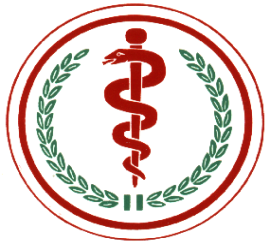 4 Wojskowy Szpital Kliniczny z PoliklinikąSamodzielny Publiczny 
Zakład Opieki Zdrowotnej50 – 981 Wrocław ul. R. Weigla 5tel. informacji (071) 76 60 373, fax. (071) 76 60 630e-mail: szpital@4wsk.pl, www.4wsk.pl___________________________________________________________________________SZCZEGÓŁOWE WARUNKI KONKURSU OFERT I MATERIAŁY INFORMACYJNEO KONKURSIE OFERT NA UDZIELANIE ŚWIADCZEŃ ZDROWOTNYCH 6/2014Wrocław, LIPIEC 2014§ 1UDZIELAJĄCY ZAMÓWIENIA:4 Wojskowy Szpital Kliniczny z PoliklinikąSamodzielny Publiczny Zakład Opieki Zdrowotnejul. R. Weigla 5, 50-981 WrocławOgłoszenie o konkursie zamieszczono:na tablicy ogłoszeń w siedzibie 4 Wojskowego Szpitala Klinicznego z Polikliniką SP ZOZ we Wrocławiuna stronie internetowej Szpitala www.4wsk.pl§ 2PODSTAWA PRAWNA KONKURSUPostępowanie konkursowe prowadzone będzie w oparciu o:Ustawę z dnia 15 kwietnia 2011 r. o działalności leczniczej ( Dz. U. z 2011 r. Nr 112, poz. 654 z późn. zm.) ;ustawę z dnia 27 sierpnia 2004 r. o świadczeniach opieki zdrowotnej finansowanych ze środków publicznych (Dz. U. z 2008 r. Nr 164, poz. 1027, z późn. zm. ) art. 140, art. 141, art. 146 ust. 1, art. 147-150, art. 151 ust. 1, 2 i 4-6, art. 152, art. 153 i art. 154 ust. 1 i 2;Regulaminu Pracy Komisji Konkursowej powoływanej w celu przeprowadzania konkursów ofert na udzielanie świadczeń zdrowotnych w 4 Wojskowym Szpitalu Klinicznym z Polikliniką SP ZOZ we Wrocławiu wprowadzonego Zarządzeniem Komendanta.W celu prawidłowego przygotowania i złożenia swojej oferty oferent powinien zapoznać się ze wszystkimi warunkami zawartymi w „Szczegółowych warunkach konkursu ofert i materiałach informacyjnych o konkursie ofert”.§ 3PRZEDMIOT ZAMÓWIENIA 	 CPV 85111100-1 Udzielanie świadczeń zdrowotnych przez lekarza specjalistę w zakresie chirurgii szczękowo-twarzowej w Klinicznym Oddziale Chirurgii  Szczękowo-Twarzowej - 1 lekarz specjalista;CPV 85140000-2 Udzielanie świadczeń zdrowotnych w zakresie fizyki w Pracowni Rezonansu Magnetycznego  Zakładu Radiologii Lekarskiej i Diagnostyki Obrazowej – 1 fizyk;CPV 85111200-2 Udzielanie świadczeń zdrowotnych w zakresie kardiologii wraz z wykonywaniem czynności Kierownika Klinicznego Oddziału Kardiologii Endowaskularnej z Pracownią Hemodynamiki w Klinice Kardiologii – 1 lekarz specjalista;CPV 85111200-2 Udzielanie świadczeń zdrowotnych w zakresie kardiologii interwencyjnej wraz z wykonywaniem czynności Kierownika Pracowni Hemodynamiki w Klinice Kardiologii –1 lekarz specjalista;CPV 85111200-2  Udzielanie świadczeń zdrowotnych w zakresie kardiologii interwencyjnej w Klinice Kardiologii– 2 lekarzy specjalistów;CPV 85111200-2 Udzielanie świadczeń zdrowotnych w zakresie kardiologii interwencyjnej  w Klinice Kardiologii– 1 lekarz specjalista;CPV 85111200-2 Wykonywanie świadczeń zdrowotnych w zakresie czynności zawodowych pielęgniarki w Pracowni Elektrofizjologii Inwazyjnej w  Klinice Kardiologii  - 1 pielęgniarka;CPV 85000000-9 Udzielanie świadczeń zdrowotnych w zakresie lekarza POZ  w podstawowej opiece zdrowotnej w Przychodni POZ    przy R. Weigla 5– 1 lekarz;CPV 85000000-9 Udzielanie świadczeń zdrowotnych w zakresie lekarza POZ  w podstawowej opiece zdrowotnej w Przychodni POZ przy R. Weigla 5– 1 lekarz specjalista;CPV 85000000-9 Udzielanie świadczeń zdrowotnych w zakresie lekarza w gabinecie POZ przy Wyższej Szkole Oficerskiej Wojsk Lądowych we Wrocławiu ul. Czajkowskiego 109 - 1 lekarz;CPV 85000000-9 Udzielanie świadczeń zdrowotnych w zakresie lekarza w gabinecie POZ przy Wyższej Szkole Oficerskiej Wojsk Lądowych we Wrocławiu ul. Czajkowskiego 109 - 1 lekarz;CPV 85000000-9 Udzielanie świadczeń zdrowotnych w zakresie lekarza w gabinecie POZ przy Centrum Szkolenia Wojsk Inżynieryjnych i Chemicznych we Wrocławiu ul. Obornicka 108 - 2 lekarzy;CPV 85142100-7 Udzielanie świadczeń zdrowotnych w zakresie prowadzenia krążeń pozaustrojowych w zabiegach kardiochirurgicznych w Klinice Kardiochirurgii – 3 perfuzjonistów;CPV 85111200-2 Udzielanie świadczeń zdrowotnych w zakresie kardiochirurgii przez lekarza specjalistę w Klinice Kardiochirurgii– 1 lekarz specjalista;CPV 85140000-2 Udzielanie świadczeń zdrowotnych w zakresie fizyki w Zakładzie Medycyny Nuklearnej– 1 fizyk;CPV 85111200-2 Wykonywanie świadczeń zdrowotnych w zakresie czynności zawodowych pielęgniarki w Zakładzie Medycyny Nuklearnej - 3 pielęgniarki;CPV 85111200-2 Wykonywanie świadczeń zdrowotnych w zakresie czynności zawodowych technika w Zakładzie Medycyny Nuklearnej – 3 techników;CPV 85111200-2 Udzielanie świadczeń zdrowotnych w zakresie medycyny nuklearnej w Zakładzie Medycyny Nuklearnej– 1 lekarz specjalista;CPV 85111200-2 Udzielanie świadczeń zdrowotnych w zakresie okulistyki w klinicznym Oddziale Okulistycznym– 1 lekarz specjalista;CPV 85111200-2 Udzielanie świadczeń zdrowotnych w zakresie okulistyki w klinicznym Oddziale Okulistycznym i Poradni Okulistycznej – 1 lekarz specjalista;CPV 85111200-2  Udzielanie świadczeń zdrowotnych w zakresie diagnostyki obrazowej badań tomograficznych i rezonansowych serca i naczyń  w Ośrodku Chorób Serca– 1 lekarz specjalista;§ 4PRZEWIDYWANY CZAS TRWANIA UMOWYUmowa o udzielanie świadczeń zdrowotnych zostanie zawarta na okres:pkt. 1, 		     	      od dnia 01.08.2014  r. do dnia 31.07.2017r.pkt. 2,10,11,12,19 		      od dnia 01.09.2014  r. do dnia 31.08.2015r.pkt. 3,4,5,6,7,21		      od dnia 01.08.2014  r. do dnia 30.04.2015r.pkt. 8,9,20		     	      od dnia 01.08.2014  r. do dnia 31.07.2015r.pkt. 13,14 		     	      od dnia 01.09.2014  r. do dnia 31.08.2016r.pkt. 15,16,17,18                     od dnia 01.08.2014  r. do dnia 31.07.2016r.§ 5TERMINYTermin składania ofert: DO GODZ. 10:00 W DNIU 16 LIPCA 2014 r.Termin otwarcia ofert: GODZ. 12:00 W DNIU  16 LIPCA 2014 r. Gabinet Zastępcy Komendanta ds. Lecznictwa Szpitalnego 4 WSK z P SP ZOZ Rozstrzygnięcie konkursu: -  do 24 LIPCA 2014r Gabinet Zastępcy Komendanta ds. Lecznictwa Szpitalnego 4 WSK z P SP ZOZ Termin, do którego Oferent będzie związany ofertą:Składający ofertę pozostaje nią związany przez okres 30 dni. Bieg terminu rozpoczyna się wraz z upływem terminu składania ofert.§ 6WYMAGANIA W STOSUNKU DO OFERENTÓWDo konkursu mogą przystąpić podmioty wykonujące działalność leczniczą, (o których mowa w art. 4. pkt. 1, w art.  18, 19 i 26 ustawy z 15 kwietnia 2011 r. o działalności leczniczej ( Dz. U. z 2011 r. Nr 112, poz,654 z późn. zm.) Wymagania dla oferenta dotyczącego § 3 pkt 1:     specjalizacja  II ° lub tytuł specjalisty w zakresie chirurgii szczękowo-twarzowej,wieloletnie doświadczenie w chirurgii onkologicznej głowy i szyi (oświadczenie),umiejętność z zakresu chirurgii odtwórczej i rekonstrukcyjnej (oświadczenie).Wymagania dla oferenta dotyczącego § 3 pkt 2: dyplom ukończenia Studiów Wyższych na kierunku fizyka techniczna, specjalność fizyka medyczna i dozymetria.Wymagania dla oferenta dotyczącego § 3 pkt 3:  co najmniej  10-letnie doświadczenie  w zakresie kardiologii interwencyjnej         (oświadczenie),umiejętność samodzielnego wykonywania pełnego profilu zabiegów wieńcowych         (oświadczenie),doświadczenie w kierowaniu Oddziałem Kardiologii Interwencyjnej (oświadczenie), specjalizacja  II ° lub tytuł specjalisty w zakresie kardiologii,tytuł naukowy doktora habilitowanego.Wymagania dla oferenta dotyczącego § 3 pkt 4:co najmniej  10-letnie doświadczenie  w zakresie kardiologii interwencyjnej         (oświadczenie),umiejętność samodzielnego wykonywania pełnego profilu interwencji wieńcowych         (oświadczenie),	doświadczenie w kierowaniu Pracownią Hemodynamiki (oświadczenie), specjalizacja  II ° lub tytuł specjalisty w zakresie kardiologii,tytuł naukowy doktora nauk medycznych.Wymagania dla oferenta dotyczącego § 3 pkt 5:co najmniej  10-letnie doświadczenie  w zakresie kardiologii interwencyjnej         (oświadczenie),umiejętność samodzielnego wykonywania pełnego profilu interwencji wieńcowych         (oświadczenie),doświadczenie w samodzielnym prowadzeniu całodobowego dyżuru w zakresie     kardiologii interwencyjnej (oświadczenie),specjalizacja  II ° lub tytuł specjalisty w zakresie kardiologii,Wymagania dla oferenta dotyczącego § 3 pkt 6:co najmniej  10-letnie doświadczenie  w zakresie kardiologii interwencyjnej         (pełen zakres zabiegów wieńcowych, zabiegi zamknięcia ubytków)    (oświadczenie),doświadczenie w prowadzeniu dyżuru interwencyjnego (oświadczenie),specjalizacja  II ° lub tytuł specjalisty w zakresie kardiologii,tytuł naukowy doktora nauk medycznych.Wymagania dla oferenta dotyczącego § 3 pkt 7:wykształcenie medyczne w zakresie pielęgniarstwa,min. 2-letni staż pracy na stanowisku pielęgniarki instrumentującej do zabiegów     w Pracowni Elektrofizjologii Inwazyjnej (oświadczenie).Wymagania dla oferenta dotyczącego § 3 pkt 8:    lekarz przyjmujący deklarację wyboru posiadający kwalifikacje określone w art. 5 pkt. 13 ustawy z dnia 27 sierpnia 2004r. o świadczeniach opieki zdrowotnej finansowanych ze środków publicznych (Dz.U. z 2008r. Nr 164 poz. 1027 z późn. zm.) zgodnie z cz. V pkt.1.1 załącznika  nr 1  Rozporządzenia Ministra Zdrowia z dnia 22 października 2010 r. zmieniające rozporządzenie w sprawie świadczeń gwarantowanych z zakresu podstawowej opieki zdrowotnej (Dz.U.2013 poz.1248),10 letni staż pracy w podstawowej opiece zdrowotnej ( oświadczenie),Wymagania dla oferenta dotyczącego § 3 pkt 9:      lekarz przyjmujący deklarację wyboru posiadający kwalifikacje określone w art. 14 ust. 3 z dnia z dnia 24 sierpnia 2007r. o zmianie ustawy o świadczeniach opieki zdrowotnej finansowanych ze środków publicznych oraz niektórych innych ustaw (Dz. U. z 2007 r. Nr 166 poz 1172) zgodnie z cz. V pkt.1.1 załącznika  nr 1  Rozporządzenia Ministra Zdrowia z dnia 22 października 2010 r. zmieniające rozporządzenie w sprawie świadczeń gwarantowanych z zakresu podstawowej opieki zdrowotnej (Dz.U.2013 poz.1248),10 letni staż pracy w podstawowej opiece zdrowotnej ( oświadczenie),Wymagania dla oferenta dotyczącego § 3 pkt 10:   lekarz przyjmujący deklarację wyboru posiadający kwalifikacje określone w art. 5 pkt. 13 ustawy z dnia 27 sierpnia 2004r. o świadczeniach opieki zdrowotnej finansowanych ze środków publicznych (Dz.U. z 2008r. Nr 164 poz. 1027 z późn. zm.) oraz w art. 14 ust. 3 z dnia z dnia 24 sierpnia 2007r. o zmianie ustawy o świadczeniach opieki zdrowotnej finansowanych ze środków publicznych oraz niektórych innych ustaw (Dz. U. z 2007 r. Nr 166 poz 1172) zgodnie z cz. V pkt.1.1 załącznika  nr 1  Rozporządzenia Ministra Zdrowia z dnia 22 października 2010 r. zmieniające rozporządzenie w sprawie świadczeń gwarantowanych z zakresu podstawowej opieki zdrowotnej (Dz.U.2013 poz.1248),Wymagania dla oferenta dotyczącego § 3 pkt 11:     lekarz, który odbył staż podyplomowy, niespełniający wymagań określonych dla lekarzy         przyjmujących deklaracje wyboru świadczeniobiorców zgodnie z cz. V pkt.1.2 załącznika      nr 1  Rozporządzenia Ministra Zdrowia z dnia 22 października 2010 r. zmieniające rozporządzenie w sprawie świadczeń gwarantowanych z zakresu podstawowej opieki zdrowotnej (Dz.U.2013 poz.1248),Wymagania dla oferenta dotyczącego § 3 pkt 12:   lekarz przyjmujący deklarację wyboru posiadający kwalifikacje określone w art. 5 pkt. 13 ustawy z dnia 27 sierpnia 2004r. o świadczeniach opieki zdrowotnej finansowanych ze środków publicznych (Dz.U. z 2008r. Nr 164 poz. 1027 z późn. zm.) oraz w art. 14 ust. 3 z dnia z dnia 24 sierpnia 2007r. o zmianie ustawy o świadczeniach opieki zdrowotnej finansowanych ze środków publicznych oraz niektórych innych ustaw (Dz. U. z 2007 r. Nr 166 poz 1172) zgodnie z cz. V pkt.1.1 załącznika  nr 1  Rozporządzenia Ministra Zdrowia z dnia 22 października 2010 r. zmieniające rozporządzenie w sprawie świadczeń gwarantowanych z zakresu podstawowej opieki zdrowotnej (Dz.U.2013 poz.1248), Wymagania dla oferenta dotyczącego § 3 pkt 13:     tytuł dyplomowanego perfuzjonisty w kardiochirurgii (dyplom),umiejętność prowadzenia krążenia w różnych rodzajach operacji i ich modyfikacji,umiejętność prowadzenia LVAD, RVAD, BIVAD, ECMO ( oświadczenie), Wymagania dla oferenta dotyczącego § 3 pkt 14:     specjalizacja  II ° lub tytuł specjalisty w zakresie kardiochirurgii,specjalizacja  II ° lub tytuł specjalisty w zakresie chirurgii ogólnej,Wymagania dla oferenta dotyczącego § 3 pkt 15: specjalizacja  II ° lub tytuł specjalisty w zakresie „Fizyka Medyczna”,minimum 10 letnie doświadczenie w pracy z otwartymi źródłami promieniowani (oświadczenie),minimum 3 letnie doświadczenie w obsłudze diagnostycznych urządzeń hybrydowych (oświadczenie),udokumentowane umiejętności bezpośredniego postępowania z materiałem radioaktywnym (dozymetria, stosowanie osłon, testy jakości),aktualny certyfikat ukończenia kursu i zdania egzaminu „Ochrona Radiologiczna Pacjenta” , Wymagania dla oferenta dotyczącego § 3 pkt 16: minimum 2 letnie doświadczenie w pracy z otwartymi źródłami promieniowania (oświadczenie),udokumentowane potwierdzenie umiejętności stosowania radiofarmaceutyków (certyfikaty, świadectwa ukończenia kursów) w dziedzinach: onkologia, endokrynologia, kardiologia.udokumentowane umiejętności bezpośredniego postępowania z materiałem radioaktywnym (dozymetria, stosowanie osłon, testy jakości)aktualny certyfikat ukończenia kursu i zdania egzaminu „Ochrona Radiologiczna Pacjenta’’wykształcenie medyczne w zakresie pielęgniarstwa.Wymagania dla oferenta dotyczącego § 3 pkt 17: dyplom technika elektroradiologii lub inny dyplom technika medycznego,w przypadku technika elektroradiologii minimum 3-letnie doświadczenie w pracy z otwartymi źródłami promieniowania i obsługi gamma-kamery (oświadczenie),w przypadku innego technika medycznego minimum 10-letnie doświadczenie w pracy z otwartymi źródłami promieniowania i obsługi gamma-kamery (oświadczenie),minimum 3-letnie doświadczenie w obsłudze gamma-kamery SPECT-CT(oświadczenie),udokumentowane potwierdzenie umiejętności stosowania radiofarmaceutyków (certyfikaty, świadectwa ukończenia kursów) w dziedzinach: onkologia, endokrynologia, kardiologia,udokumentowane umiejętności bezpośredniego postępowania z materiałem radioaktywnym (dozymetria, stosowanie osłon, testy jakości),aktualny certyfikat ukończenia kursu i zdania egzaminu „Ochrona Radiologiczna Pacjenta”.Wymagania dla oferenta dotyczącego § 3 pkt 18: specjalizacja  II ° lub tytuł specjalisty w zakresie medycyny nuklearnej,minimum 3 letnie doświadczenie w interpretacji badań fuzyjnych (szczególnie SPECT-CT),   (oświadczenie),minimum 3 letnie doświadczenie  w prowadzeniu terapii izotopowych (oświadczenie),udokumentowane umiejętności bezpośredniego postępowania z materiałem radioaktywnym (dozymetria, stosowanie osłon, testy jakości),aktualny certyfikat ukończenia kursu i zdania egzaminu „Ochrona Radiologiczna Pacjenta”,Wymagania dla oferenta dotyczącego § 3 pkt 19:specjalizacja  II ° lub tytuł specjalisty w zakresie okulistyki,doświadczenie w wykonywaniu procedur przeszczepów rogówki ( oświadczenie),20. Wymagania dla oferenta dotyczącego § 3 pkt 20:specjalizacja  II ° lub tytuł specjalisty w zakresie okulistyki.21. Wymagania dla oferenta dotyczącego § 3 pkt 21:specjalizacja  II ° lub tytuł specjalisty z chorób wewnętrznych,rozpoczęta specjalizacja z radiologii i diagnostyki obrazowej,min. 5-letni staż pracy w pracowni TK i MRI- opisujący badania serca i naczyń (oświadczenie).§ 7 WYMAGANE DOKUMENTYOferta biorąca udział w konkursie na udzielanie świadczeń zdrowotnych powinna zawierać wypełniony, zgodnie z  odpowiednim Załącznikiem (nr 1, nr 2, nr 3, nr 4, nr 5) do niniejszych Warunków formularz ofertowy. Wraz z formularzem ofertowym należy dołączyć zaparafowany wzór umowy stanowiący załącznik nr 1a, 2a, 3a, 4a, 5a, 6a, 7a  i wymagane dokumenty:Kserokopia dyplomu ukończenia szkoły medycznej o odpowiednim kierunku,Kserokopia prawa wykonywania zawodu (jeśli dotyczy),Kserokopia dyplomu specjalizacji I lub II stopnia lub dyplomu potwierdzającego uzyskanie tytułu specjalisty (jeżeli do udzielania świadczeń zdrowotnych jest wymagana specjalizacja), w przypadku trwania specjalizacji  kserokopię  karty specjalizacyjnej, (jeśli dotyczy),Wpis do rejestru podmiotów wykonujących działalność leczniczą (wydruk księgi rejestrowej), (jeśli dotyczy),Kserokopia decyzji nadania numeru NIP i REGON,Kserokopia wpisu do ewidencji działalności gospodarczej lub wydruk ze strony internetowej Centralnej Ewidencji i Informacji o Działalności Gospodarczej,Pełnomocnictwo w przypadku, gdy oferta sporządzona jest przez pełnomocnika.§ 8ZASADY I KRYTERIUM OCENY OFERTYOcena spełnienia wymagań zostanie przeprowadzona na podstawie złożonych przez Oferenta dokumentów przy zastosowaniu formuły „spełnia”, „nie spełnia”. Oferty nie spełniające wymagań zostaną odrzuconeKryterium oceny oferty:a) kryterium oceny stanowi cena -  100%b) cena powinna być podana przez oferenta zgodnie z określonymi wymaganiami    w szczegółowych warunkach § 9OPIS SPOSOBU PRZYGOTOWANIA OFERTYOfertę należy sporządzić w formie pisemnej w języku polskim wraz z wymaganymi załącznikami i dokumentami, na formularzu ofertowym wg wzoru stanowiącego załącznik do niniejszych warunków. Oferentowi nie wolno dokonywać żadnych zmian merytorycznych w formularzu ofertowym.Cena na formularzu ofertowym winna być wyrażona w złotych polskich (PLN).                                                                                                                                                                                                                                                                                                                                                                                     Oferent ma prawo złożyć tylko jedną ofertę.Koszty przygotowania i złożenia oferty ponosi Oferent.Oferta oraz wszystkie dokumenty załączone do oferty muszą być podpisane, a kopie potwierdzone „za zgodność z oryginałem” przez Oferenta lub osobę prawnie umocowaną do zaciągnięcia zobowiązań w imieniu Oferenta.Wszelkie zmiany lub poprawki w tekście oferty muszą być parafowane własnoręcznie przez Oferenta lub osobę prawnie umocowaną do zaciągnięcia zobowiązań w imieniu Oferenta.W celu prawidłowego przygotowania oferty, Oferent może zwrócić się do Zamawiającego o udzielenie informacji niezbędnych do prawidłowego złożenia oferty.Oferent/Zleceniobiorca może wprowadzić zmiany lub wycofać złożoną ofertę, jeżeli w formie pisemnej powiadomi Zleceniodawcę o wprowadzeniu zmian lub wycofaniu oferty, nie później jednak niż przed upływem terminu składania ofert. Powiadomienie o wprowadzeniu zmian musi być złożone według takich samych wymagań jak składana oferta tj., w kopercie odpowiednio oznakowanej z dopiskiem „Zmiana oferty” lub „Wycofanie Oferty”.Oferty otrzymane po terminie zostaną odrzucone bez rozpatrywania chyba, że komisja konkursowa ustali inaczej. Oferent jest związany ofertą przez okres 30 dni od upływu terminu składania ofert. Po upływie terminu składania ofert złożone w postępowaniu oferty wraz z wszelkimi załączonymi dokumentami nie podlegają zwrotowi. Udzielający Zamówienia przed podpisaniem umowy może żądać, aby złożone w ofercie kopie dokumentów zostały przedstawione do wglądu w oryginałach§ 10MIEJSCE, TERMIN I SPOSÓB SKŁADANIA OFERTOfertę należy złożyć w Kancelarii Głównej w siedzibie Udzielającego Zamówienie - 
50 - 981 Wrocław, ul. R. Weigla 5 lub nadać w formie przesyłki pocztowej (w terminie wskazanym w ogłoszeniu – decyduje data i godzina wpływu  do Kancelarii Głównej).Oferta złożona po terminie zostanie zwrócona Oferentowi bez otwierania. O dacie złożenia oferty decyduje data i godzina wypływu oferty do Kancelarii Głównej Udzielającego Zamówienia.Ofertę wraz z załącznikami należy umieścić w zamkniętej i zapieczętowanej kopercie opatrzonej danymi, na które składać się musi: określenie oferenta i jego adres, pełna nazwa oraz adres siedziby Oferenta wraz z napisem:„Konkurs ofert na świadczenia zdrowotne w zakresie………”(należy wpisać właściwy zakres)4 Wojskowy Szpital Kliniczny z Polikliniką SP ZOZ we Wrocławiu§ 11MIEJSCE I TERMIN OTWARCIA OFERTOtwieranie ofert jest jawne i nastąpi w miejscu i terminie wskazanym w ogłoszeniu.Podczas otwierania kopert z ofertami oferenci mogą być obecni oraz mogą składać wyjaśnienia i oświadczenia do protokołu.Komisja konkursowa w części jawnej ogłasza obecnym oferentom, które z ofert będą brały udział w konkursie, a które zostają odrzucone.Ocena i wybór najkorzystniejszej oferty następuje w części niejawnej konkursu.Udzielający Zamówienia zaprosi w formie pisemnej lub telefonicznie wybranych oferentów do podpisania umów.§ 12 TRYB UDZIELANIA WYJAŚNIEŃ DOTYCZĄCYCH MATERIAŁÓW INFORMACYJNYCHOferent może zwracać się do Zamawiającego o wyjaśnienia dotyczące wszelkich wątpliwości związanych ze sposobem przygotowania oferty na piśmie, nie później niż 3 dni przed upływem terminu składania ofert.Szczegółowych informacji formalnych udziela Dział Kadr w Budynku Administracji pokój Nr 3 lub 4 lub pod numerami telefonów 071 76 60 704, i 76 60 215 Osobą uprawnioną do kontaktów z ramienia Udzielającego Zamówienia jest Kierownik Działu Kadr tel. 071/76 60 215, 071 76 60 704.§ 13KOMISJA KONKURSOWAPrzeprowadzenie konkursu ofert odbywa się za pośrednictwem Komisji Konkursowej, powołanej Zarządzeniem Komendanta Szpitala.Tryb i zakres prac Komisji Konkursowej określa „REGULAMIN PRACY KOMISJI KONKURSOWEJ powoływanej w celu przeprowadzania konkursów ofert na udzielanie świadczeń zdrowotnych w 4 Wojskowym Szpitalu Klinicznym z Polikliniką SP ZOZ we Wrocławiu” wprowadzony Zarządzeniem Komendanta Szpitala.Komisja obraduje na jawnych i niejawnych posiedzeniach.W części jawnej, na której może być obecny Oferent, nastąpi komisyjne:stwierdzenie prawidłowości ogłoszenia konkursu oraz liczby otrzymanych ofert,stwierdzenie ważności ofert pod względem zabezpieczenia i ich otwarcie,przyjęcie do protokołu wyjaśnień i oświadczeń zgłoszonych przez oferentów,odczytanie ceny ofertowej.W przypadku, gdy oferent nie przedstawił wszystkich wymaganych dokumentów lub gdy oferta zawiera braki formalne, komisja, w części jawnej postępowania, wzywa oferenta do usunięcia tych braków w wyznaczonym terminie pod rygorem odrzucenia oferty.W części zamkniętej posiedzeń, bez udziału Oferentów, Komisja konkursowa:zbada, które z ofert spełniają niniejsze warunki,odrzuci oferty nie odpowiadające warunkom lub złożone po wyznaczonymdokona wyboru oferty lub ofert albo nie przyjmie żadnej z ofert.Komisja w części niejawnej postępowania może przeprowadzić negocjacje z oferentami w celu ustalenia:liczby planowanych do udzielenia świadczeń opieki zdrowotnej;ceny za udzielane świadczenia opieki zdrowotnejterminu obowiązywania umowy.Do negocjacji zaprasza się oferentów spełniających wymogi konieczne do zawarcia umowy.Komisja konkursowa niezwłocznie zawiadamia oferentów o zakończeniu konkursu i jego wyniku na piśmie.Komisja konkursowa z chwilą rozstrzygnięcia konkursu ofert albo wysłania informacji o unieważnieniu postępowania ulega rozwiązaniu.§ 14ŚRODKI ODWOŁAWCZE PRZYSŁUGUJĄCE OFERENTOMW toku postępowania w sprawie zawarcia umowy o udzielanie świadczeń opieki zdrowotnej do czasu zakończenia postępowania oferent może złożyć do komisji umotywowany protest w terminie 7 dni roboczych od dnia dokonania zaskarżonej czynności. Protest złożony po terminie nie podlega rozpatrzeniu.Do czasu rozpatrzenia protestu postępowanie ulega zawieszeniu.W przypadku stwierdzenia przez komisję oczywistej bezzasadności protestu postępowanie nie ulega zawieszeniu.Komisja rozpatruje i rozstrzyga protest w terminie 7 dni od dnia jego otrzymania i udziela pisemnej odpowiedzi składającemu protest. Nieuwzględnienie protestu wymaga uzasadnienia. Oferent biorący udział w postępowaniu może wnieść do Komendanta Szpitala, w terminie 7 dni od dnia ogłoszenia o rozstrzygnięciu postępowania odwołanie dotyczące rozstrzygnięcia postępowania. Odwołanie wniesione po terminie podlega odrzuceniu.Odwołanie rozpatrywane jest w terminie 7 dni od dnia jego otrzymania. Wniesienie odwołania wstrzymuje zawarcie umowy o udzielanie świadczeń opieki zdrowotnej do czasu jego rozpatrzenia.§ 15ZAWARCIE UMOWYUmowa będzie zawarta w terminie do 14 dni od dnia rozstrzygnięcia konkursu.Oferent, którego oferta zostanie uznana za najkorzystniejszą zostanie powiadomiony 
o miejscu i terminie podpisania umowy.Jeżeli oferent, którego oferta została przyjęta uchyli się z zawarcia umowy, Zamawiający wybierze najkorzystniejszą spośród pozostałych ofert uznanych za ważne.§ 16POSTANOWIENIA KOŃCOWEZastrzega się prawo odwołania konkursu oraz przesunięcia terminu składania ofert bez podania przyczyn.O odwołaniu konkursu Udzielający Zamówienia zawiadamia oferentów na piśmie.Wszelkie formularze udostępnione są na stronie internetowej jednostki tj.: www.4wsk.pl Załączniki:Wzory formularza OfertWzory umówZATWIERDZAM.........................................KOMENDANT4 Wojskowego Szpitala Klinicznego z PoliklinikąSamodzielnego PublicznegoZakładu Opieki ZdrowotnejZałącznik do ZarządzeniaNr 130 z dnia 01.07.2014r.  Komendanta4 Wojskowego Szpitala Klinicznego
z Polikliniką SP ZOZ